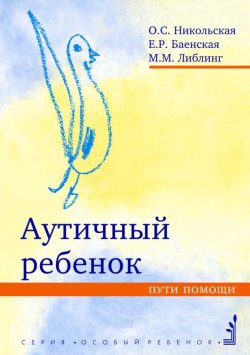 От авторовДетский аутизм – достаточно распространенное явление, встречающееся не реже, чем слепота или глухота. Но, к сожалению, это особое нарушение психического развития недостаточно известно в нашей стране даже профессионалам, и семьи, имеющие аутичных детей, зачастую годами не могут получить квалифицированную помощь. Нередки случаи, когда родители вынуждены сами ставить диагноз и сами, практически без всякой профессиональной поддержки, начинать и годами вести самоотверженную борьбу за ребенка. Это заставляет нас адресовать данную книгу всем, кто так или иначе причастен к коррекционной работе – семье, учителям и воспитателям, дефектологам и логопедам, детским психиатрам и даже педиатрам, – ведь детские врачи первыми начинают отвечать на тревожные вопросы родителей.Встретить такого ребенка может каждый человек, который постоянно имеет дело с детьми. Детский аутизм проявляется в очень разных формах, при различных уровнях интеллектуального и речевого развития, поэтому ребенка с аутизмом можно обнаружить и в специальном, и в обычном детском саду, во вспомогательной школе и в престижном лицее. И всюду такие дети испытывают огромные трудности во взаимодействии с другими людьми, в общении и социальной адаптации и требуют специальной поддержки. Однако вместо этого они часто встречают непонимание, недоброжелательство и даже отторжение, получают тяжелые душевные травмы.Очень важна информированность общества о проблемах детского аутизма. Аутичный ребенок внешне может производить впечатление просто избалованного, капризного, невоспитанного, и непонимание, осуждение окружающих на улице, в транспорте, в магазине сильно усложняет положение и его самого, и родителей. В результате у них рождается стремление «противостоять всему миру», рвутся дружеские связи, растет страх перед появлением в общественных местах – т.е. формируется вторичная аутизация всей семьи.При отсутствии своевременной диагностики и адекватной помощи, доброжелательной и грамотной поддержки окружающих бо'льшая часть таких детей в итоге признается необучаемой и не адаптируется социально. В то же время, в результате своевременно начатой упорной коррекционной работы, возможно преодоление аутистических тенденций и постепенное вхождение ребенка в социум. В разном темпе, с разной результативностью, но каждый аутичный ребенок может постепенно продвигаться ко все более сложному взаимодействию с людьми, и каждый серьезный шаг на этом пути доставляет огромную радость и удовлетворение ему и его близким. Нередко успешной социализации способствует особая одаренность ребенка в какой-либо сфере: это может быть, например, «врожденная» грамотность, способность к музыке, рисованию, техническому конструированию.В этой книге мы попытались дать сведения и рекомендации, необходимые для организации адекватной помощи аутичным детям. В основной части книги рассматривается собственно синдром раннего детского аутизма, излагается современное понимание специфики этого нарушения психического развития, дается представление о проблемах аутичного ребенка и его семьи, приводится психологическая классификация, позволяющая различать качественно разные типы аутизма, предлагаются подходы к диагностике и психологической коррекции, воспитанию и обучению аутичных детей.Наш взгляд – это взгляд психологов, много лет занимающихся данной проблематикой. Адресуясь к читателям-профессионалам – нашим коллегам психологам и педагогам, хотелось бы выразить надежду, что полученные ими знания о детском аутизме будут применены не только для диагностики и разовых консультаций, но и для реальной систематической помощи ребенку.Ценный материал для настоящей книги предоставили наши сотрудники М.Ю. Веденина и О.Н. Окунева (раздел «Развитие социально-бытовых навыков»), Н.Б. Заломаева (Приложение 1) и специалист Центра лечебной педагогики И.Ю. Захарова (Приложение 2). В Приложениях отражен опыт педагогов, работающих с такими детьми, которых другие специалисты посчитали бы, возможно, «необучаемыми».Для того чтобы облегчить неспециалисту чтение данной книги, мы включили в ее состав «Краткий словарь специальных терминов».Читатели, решившие начать более подробное знакомство с исследованиями в области раннего детского аутизма, могут воспользоваться помещенной в конце книги библиографией.В заключение хотелось бы выразить свою глубокую признательность всем друзьям и коллегам из Центра лечебной педагогики, оказывавшим нам поддержку и помощь на протяжении всей работы над настоящей книгой, и прежде всего – Р.П. Дименштейну, О.А. Герасименко, Ю.В. Липес. Появление первого издания книги было бы невозможно без заинтересованного участия издательства «Теревинф» и лично М.Е. Пекарской и А.Г. Яковлева. Особую благодарность за неоценимый труд мы приносим Д.В. Щедровицкому, помогавшему нам при обработке большей части текста.Благодарим также родителей, позволивших опубликовать рисунки своих детей. Мы надеемся, что эти рисунки позволят читателю ближе соприкоснуться с внутренним миром аутичных детей, почувствовать их желание учиться, быть вместе с другими людьми.Содержание:Содержание:Содержание:Содержание: 0 вы читаете: Аутичный ребенок. Пути помощи : Ольга Никольская 1 Детский аутизм: введение в проблему  : Ольга Никольская 3 Причины развития детского аутизма : Ольга Никольская 6 Классификации детского аутизма : Ольга Никольская 9 Странный ребенок : Ольга Никольская 12 От чего следует отличать детский аутизм : Ольга Никольская 15 Развитие детей с разным уровнем аутизма : Ольга Никольская 18 Диагностика уровня психического развития : Ольга Никольская 21 Установление эмоционального контакта : Ольга Никольская 24 Пространственно-временна'я организация среды : Ольга Никольская 27 Организация поведения с помощью эмоциональной оценки происходящего : Ольга Никольская 30 Проблемы поведения и возможности их разрешения : Ольга Никольская 33 Необычные пристрастия, интересы и влечения : Ольга Никольская 36 Развитие социально-бытовых навыков : Ольга Никольская 39 Организация занятий : Ольга Никольская 42 Развитие внимания, восприятия, памяти : Ольга Никольская 45 Развитие понимания речи : Ольга Никольская 48 Координация работы специалистов и семьи : Ольга Никольская 51 Установление эмоционального контакта : Ольга Никольская 54 Пространственно-временна'я организация среды : Ольга Никольская 57 Организация поведения с помощью эмоциональной оценки происходящего : Ольга Никольская 60 Установление эмоционального контакта : Ольга Никольская 63 Стереотипы поведения как необходимая основа развития взаимодействия : Ольга Никольская 66 Пространственно-временна'я организация среды : Ольга Никольская 69 Организация поведения с помощью эмоциональной оценки происходящего : Ольга Никольская 72 Опасные ситуации : Ольга Никольская 75 Агрессия : Ольга Никольская 78 Страхи : Ольга Никольская 81 Стереотипность : Ольга Никольская 84 Организация занятий : Ольга Никольская 87 Развитие внимания, восприятия, памяти : Ольга Никольская 90 Развитие понимания речи : Ольга Никольская 93 продолжение 93 96 Развитие мелкой моторики : Ольга Никольская 99 Развитие понимания речи : Ольга Никольская 102 продолжение 102 105 Особенности подхода к обучению навыкам чтения, письма и счета : Ольга Никольская 108 Краткий словарь специальных терминов[1] : Ольга Никольская 111 Приложение 2. Опыт педагогической работы с аутичной девочкой. Захарова И. Ю. : Ольга Никольская 113 Литература : Ольга Никольская 114 Использовалась литература : Аутичный ребенок. Пути помощи